Chapter 38, pgs 159-160 Capacity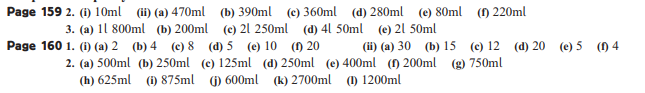 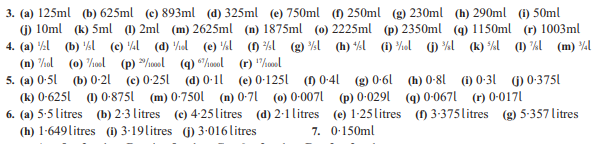 